PRAKTEK PENGUPAHAN PORTER  PERSPEKTIF HUKUM ISLAM(Studi  di Pasar Rau Serang)SKRIPSIDiajukan sebagai Salah Satu Syarat untuk Memperoleh Gelar Sarjana Hukum ( S.H.) pada Jurusan Hukum Ekonomi Syariah Fakultas SyariahUniversitas Islam NegeriSultan Maulana Hasanuddin Banten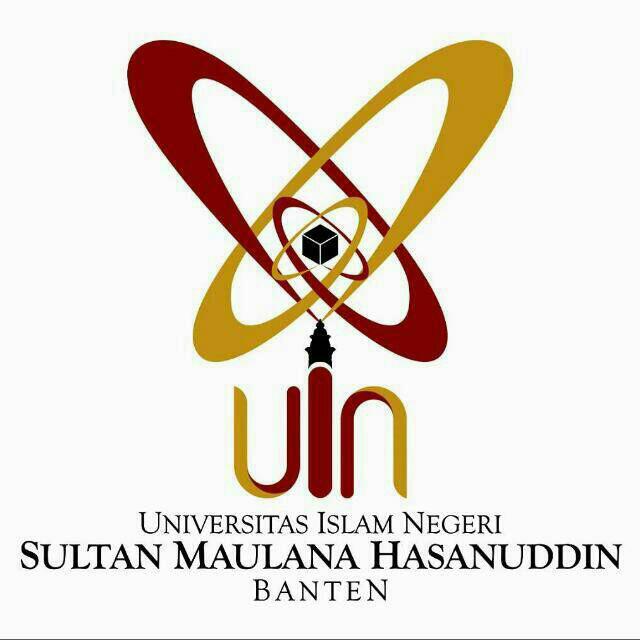 Oleh :SITI MARLINA APRILIANTINIM : 141300780FAKULTAS SYARIAHUNIVERSITAS ISLAM NEGERI SULTAN MAULANA HASANUDDIN BANTEN2018 M / 1440 H